Allegato AAl Dirigente ScolasticoISISS”PS LenerMarcianiseAvviso Prot. AOOGABMI/ 59369 del 19/04/2024 “Percorsi educativi e formativi per il potenziamento delle competenze, l’inclusione e la socialità nel periodo di sospensione estiva delle lezioni negli anni scolastici 2023-2024 e 2024-2025” – Fondi Strutturali Europei – Programma nazionale “Scuola e competenze” 2021-2027 – Fondo sociale europeo plus (FSE+)CIP: ESO4.6.A4.A-FSEPN-CA-2024-200                CUP:F24D24000610007Titolo progetto: Un salto di qualitàDomanda di partecipazione alla selezioneIl sottoscritto/a__________________________________________ nato/a il _________________ a___________________________________, residente a_________________________________ in via______________________________n. ___ cap. _________codice fiscale |__|__|__|__|__|__|__|__|__|__|__|__|__|__|__|__|Status professionale_____________________________________recapito/i tel.__________________ cell ________________e-mail ______________________________CHIEDEAlla S.V. di partecipare alla selezione per l’incarico nel Progetto “Un salto di qualità “in qualità di (barrare lacasella di interesse):□ Esperto□ TutorTUTOR Dichiarazione di priorità percorso:(Indicarel’ordine di priorità solo nel caso si intenda concorrere per un secondo percorso):DICHIARA□ di non avere condanne penali, di non essere stati destituiti da Pubbliche Amministrazioni e diessere in regola con gli obblighi di legge in materia fiscale;□ di non avere procedimenti penali in corso;□ di autorizzare al trattamento e alla comunicazione dei propri dati personali connessi al rapporto di lavoro (ai sensi dell’art. 4 comma 1 lettera d del D. Lgs n. 196/03);□ di accettare le condizioni elencate nel Bando emanato dal Dirigente Scolastico per l’attribuzione delpresente incarico;□ di accettare la tempistica che verrà stabilita per la realizzazione del progetto;□ di essere in possesso di competenze informatiche idonee per la corretta gestione della piattaforma MIUR-PN ;In caso di attribuzione dell’incarico, dichiara:di essere disponibile a svolgere l’incarico senza riserve;di assicurare la propria presenza alle riunioni collegate alla realizzazione del progetto;di assicurare la propria disponibilità per l’intera durata del progetto, che potrebbe concludersientro il 31/12/2025;di documentare l’attività sulla piattaforma on-line “gestione degli interventi” per quanto di propriacompetenza;di consegnare a conclusione dell’incarico tutta la documentazione inerente l’incarico.Allega alla presente:- Curriculum vitae in formato europeo;- Copia del documento di identità personale;- Scheda di autovalutazione (ALL. B);- Dichiarazione di incompatibilità (ALL. C).N.B.: La domanda priva degli allegati non verrà presa in considerazioneIl/la sottoscritto/a, ai sensi degli art. 46 e 47 del dpr 28.12.2000 n. 445, consapevole della responsabilitàpenale cui può andare incontro in caso di affermazioni mendaci ai sensi dell’art. 76 del medesimo DPR445/2000 dichiara di avere la necessaria conoscenza della piattaforma PN per svolgere con correttezza,tempestività ed efficacia i compiti assegnati, o comunque si impegna ad acquisirla nei tempi occorrentiall’avvio del progetto.Data___________________ firma____________________________________________Il/la sottoscritto/a, ai sensi della legge 196/03, autorizza l’I.S.I.S.S.“P.S.Lener” al trattamento dei daticontenuti nella presente autocertificazione esclusivamente nell’ambito e per i fini istituzionali dellaPubblica Amministrazione.Data___________________ firma____________________________________________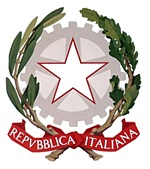 I.S.I.S.S. “Padre Salvatore Lener”Via Leonardo Da Vinci I Traversa, n° 4 81025 MARCIANISE (CE) 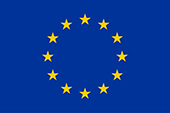 Settore Economico: Amministrazione, Finanza e Marketing – Sistemi Informativi Aziendali – TurismoSettore Tecnologico: Costruzioni, Ambiente e TerritorioSettore Servizi: Servizi Socio Sanitari – Articolazioni: Odontotecnico e OtticoSettore Economico: Amministrazione, Finanza e Marketing – Sistemi Informativi Aziendali – TurismoSettore Tecnologico: Costruzioni, Ambiente e TerritorioSettore Servizi: Servizi Socio Sanitari – Articolazioni: Odontotecnico e OtticoC. Fisc.: 93090320610–Cod. Mecc.: CEIS03900D – Distretto n°14 – Ambito: CAM 07 – Cod. Uff.: UFK5VJ–tel/Fax 0823 839364C. Fisc.: 93090320610–Cod. Mecc.: CEIS03900D – Distretto n°14 – Ambito: CAM 07 – Cod. Uff.: UFK5VJ–tel/Fax 0823 839364C. Fisc.: 93090320610–Cod. Mecc.: CEIS03900D – Distretto n°14 – Ambito: CAM 07 – Cod. Uff.: UFK5VJ–tel/Fax 0823 839364C. Fisc.: 93090320610–Cod. Mecc.: CEIS03900D – Distretto n°14 – Ambito: CAM 07 – Cod. Uff.: UFK5VJ–tel/Fax 0823 839364n.Titolo moduloTipologia di moduloPriorità1Il piacere della lettura 1Lingua Madre2Il piacere della lettura 2Lingua Madre3Francese per tuttiLingua straniera   (francese)4Ragioniamo insieme 1Matematica5Ragioniamo insieme 2Matematica6Ragioniamo insieme 3Matematica7Energie Rinnovabili: Tecnologie del FuturoScienze e tecnologie8Dal Laboratorio alla vita quotidiana: Applicazioni della ChimicaScienze e tecnologie9Ambiente e naturaScienze e tecnologie/ Competenze in materia di cittadinanza10Storia e Sviluppo dei diritti delle donneCompetenze in materia di cittadinanza11Imprenditori in Erba: Da un’idea al MercatoCompetenza imprenditoriale 12Benessere tecnologicoPensiero computazionale e creatività e cittadinanza digitali